BRIDGEPORT REGIONAL AQUACULTURE SCIENCE AND TECHNOLOGY CENTER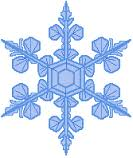 60 St. Stephens Road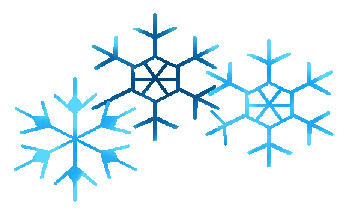 	Bridgeport, CT 06605	(203) 275-2929Winter Informational Session date for interested students currently in grades 8 through 11.  Students and families from Bridgeport, Fairfield, Stratford, Milford, Monroe, Shelton, and Trumbull School Districts are invited and welcome.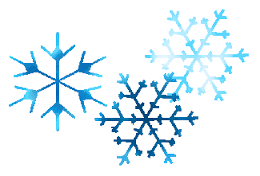 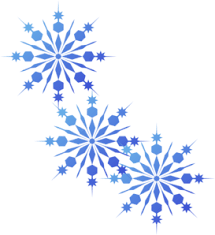 Thursday, January 25, 6:30–7:30 pm..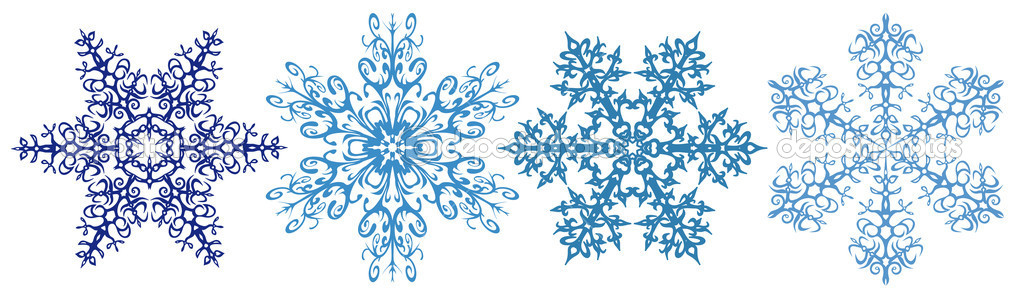 